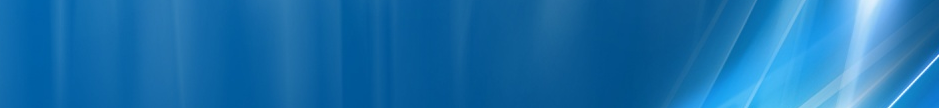 Digi FMSaptamâna : Matinalii DigiFM 6H30 - 10H, Omul potrivit 13H - 14H, Vlad Craioveanu 14H - 17H, Lucian Mândruta 17H - 19H, Ana-Maria Tatu 19H - 22HWeek-end : Top 20 [S] 12H - 13H & r. [D] 21H - 22H, Retrospectiva matinalii DigiFM [D] 12H - 13HEuropa FMSaptamâna : Jurnal 7H / 13H / 18H | Desteptarea 7H15 - 10H, Europa express 10H - 13H, Romania în direct 13H15 - 14H, Drum cu prioritate 14H - 18H, Piata Victoriei 18H15 - 19H, Zi de Bine [V] 18H15 - 19H, Clubul de seara 19H - 21HWeek-end : WE cu prietenii 8H - 10H, Piata Obor [S] 10H - 11H, Lumea Europa FM [D] 10H - 11H, Radio Cinema [S] 12H - 13H, Europa Top Hit [D] 12H - 14H & [V] 19H - 21H, BestOf Desteptarea 18H - 21HRadio Romania ActualitatiSaptamâna : Radiojurnal 7H / 10H / 13H / 16H / 19H / 22H, Matinal 7H20 - 9H, Ant. par. parlamentare 20H05 - 20H30, Agenda globala 22H15 - 23HWeek-end : Radiojurnal 7H / 13H / 19H / 22H, Arena nationala 19H - 22HRadio GalaxySaptamâna : Preluare RFI  7H - 7H30  &  18H15 - 19H, Actual regional  18HSANGEAN ATS909xSANGEAN ATS909xSANGEAN ATS909xSANGEAN ATS909xSANGEAN ATS909xSANGEAN ATS909x1RR ActualitatiRR ActualitatiCostilaCostila102.2100 kW2Europa FMEuropa FMCostilaCostila107.5100 kW3Digi FMDigi FMCostilaCostila99.660 kW4Kiss FMKiss FMCoziaCozia99.230 kW5Virgin RadioVirgin RadioCoziaCozia91.55 kW6Radio GalaxyRadio GalaxyCoziaCozia96.45 kW7Radio Oltenia-CraiovaRadio Oltenia-CraiovaCerbuCerbu105.0100 kW8RR CulturalRR CulturalCostilaCostila104.1100 kW9RR MuzicalRR MuzicalCostilaCostila97.6100 kW1RR ActualitatiRR ActualitatiCerbuCerbu92.9100 kW2RR ActualitatiRR ActualitatiCoziaCozia103.430 kW3Digi FMDigi FMCerbuCerbu100.7100 kW4Digi FMDigi FMCoziaCozia94.330 kW5Europa FMEuropa FMCerbuCerbu107.110 kW6Kiss FMKiss FMSinaiaSinaia104.70.115 kW7Kiss FMKiss FMDraganestiDraganesti93.81 kW8Europa FMEuropa FMDraganestiDraganesti106.62 kW9TrinitasTrinitasCostilaCostila95.3100 kW1Kiss FMKiss FMSlatinaSlatina94.60.05 kW2Pro FMPro FMSlatinaSlatina94.10.20 kW3Europa FMEuropa FMSlatinaSlatina98.81 kW4Radio GalaxyRadio GalaxySlatinaSlatina90.30.05 kW5Radio InfinitRadio InfinitCerbuCerbu87.80.10 kW6Radio AccentRadio AccentCerbuCerbu96.20.40 kW7Vâlcea 1Vâlcea 1CoziaCozia88.60.10 kW8Eveniment FMEveniment FMCoziaCozia96.90.20 kW9--SAMBATASAMBATASAMBATA10H – 13HKiss FMKiss Top 40              [+ duminica 22H/1H]12H – 14HGuerrillaTop show 12H – 13HDigi FMTop 20                    [+ duminica 21H/22H]12H – 14HVirgin RadioHot 30                    [+ duminica 18H/20H]12H – 15HPro FMThe Official 40         [+ duminica 22H/1H]SONY  7600GRSONY  7600GRSONY  7600GRSONY  7600GRSONY  7600GR1RR ActualitatiRR ActualitatiCostila102.2100 kW2Europa FMEuropa FMCostila107.5100 kW3Digi FMDigi FMCostila99.660 kW4Kiss FMKiss FMCozia99.230 kW5Virgin RadioVirgin RadioCozia91.55 kW6Radio GalaxyRadio GalaxyCozia96.45 kW7Radio Oltenia-CraiovaRadio Oltenia-CraiovaCerbu105.0100 kW8RR CulturalRR CulturalCostila104.1100 kW9RR MuzicalRR MuzicalCostila97.6100 kW0Radio InfinitRadio InfinitCerbu87.80.10 kWSONY  (RDS)             La geamul din bucatarie, cu antena la orizontala…SONY  (RDS)             La geamul din bucatarie, cu antena la orizontala…SONY  (RDS)             La geamul din bucatarie, cu antena la orizontala…SONY  (RDS)             La geamul din bucatarie, cu antena la orizontala…SONY  (RDS)             La geamul din bucatarie, cu antena la orizontala…1RR ActualitatiRR ActualitatiCostila102.2100 kW2Digi FMDigi FMCostila99.660 kW3Radio Oltenia-CraiovaRadio Oltenia-CraiovaCerbu105.0100 kW4RR CulturalRR CulturalCostila104.1100 kW5RR MuzicalRR MuzicalCostila97.6100 kWSANGEAN ATS909wSANGEAN ATS909wSANGEAN ATS909wSANGEAN ATS909wSANGEAN ATS909w1RR ActualitatiRR ActualitatiCostila102.2100 kW2Europa FMEuropa FMCostila107.5100 kW3Digi FMDigi FMCozia94.330 kW4Kiss FMKiss FMCozia99.230 kW5Virgin RadioVirgin RadioCozia91.55 kW6Radio GalaxyRadio GalaxyCozia96.45 kW7Radio Oltenia-CraiovaRadio Oltenia-CraiovaCerbu105.0100 kW8RR CulturalRR CulturalCostila104.1100 kW9RR MuzicalRR MuzicalCostila97.6100 kW1RR ActualitatiRR ActualitatiCerbu92.9100 kW2RR ActualitatiRR ActualitatiCozia103.430 kW3Digi FMDigi FMCerbu100.7100 kW4Digi FMDigi FMCostila99.660 kW5Kiss FMKiss FMSinaia104.70.115 kW6Kiss FMKiss FMSlatina94.60.05 kW7Europa FMEuropa FMSlatina98.81 kW8Vâlcea 1Vâlcea 1Cozia88.60.10 kW9Radio AccentRadio AccentCerbu96.20.40 kW